Załącznik nr 2.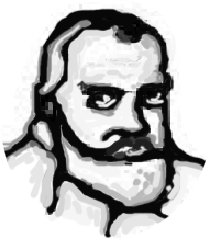 Publiczna Szkoła Podstawowa w Cerekwiul. Wesoła 226-652 Zakrzew,  
tel/fax 048/ 369-94-69www.pspcerekiew.multifox.pl
e-mail  pspcerekiew@gmail.com
KARTA ZGŁOSZENIA DZIECKA DO ODDZIAŁU PRZEDSZKOLNEGO NA ROK SZKOLNY 2023/2024Proszę o przyjęcie dziecka do oddziału przedszkolnego przy PSP w Cerekwi.Dane osobowe dziecka Dane rodziców/ prawnych opiekunówInformacje dodatkowe……. Dziecko rodzica/opiekuna samotnie je wychowującego ( wpisać Tak lub Nie)…..... Dziecko rodziców/opiekunów niepełnosprawnych (wpisać Tak lub Nie)……. Dziecko w rodzinie zastępczej (wpisać Tak lub Nie)……. Orzeczenie poradni psychologiczno-pedagogicznej(wpisać Tak lub Nie)Liczba dzieci w rodzinie ……… .Dodatkowe informacje o dziecku (np. choroby, uczulenia itp.)………………………………………………………………………..……….……………………………………………………………………………………………………………………………………………………………Inne telefony kontaktowe……………………………………………………………………………..…………OświadczenieOświadczam, że dane przedłożone w niniejszym podaniu są zgodne ze stanem faktycznym. Jestem świadomy(a) odpowiedzialności karnej za złożenie fałszywego oświadczenia.Zgodnie z art. 13 ogólnego rozporządzenia o ochronie danych osobowych z dnia 27 kwietnia 2016 r.(Dz. Urz. UE L 119 z 04.05.2016) informuje się, iż:1) administratorem danych osobowych jest Publiczna Szkoła Podstawowa w Cerekwi,  ul. Wesoła 2, 26-652 Zakrzew2) dane osobowe przetwarzane będą w celu przyjęcia do szkoły, zgodnie z Ustawą z dnia 14 grudnia 2016 r. Prawo oświatowe (t.j. Dz.U. z 2021 r. poz. 1082), na podstawie Art. 6 ust. 1 lit. c oraz art. 9 ust.2 lit. gogólnego rozporządzenia o ochronie danych osobowych z dnia 27 kwietnia 2016 r.;3) dane osobowe przechowywane będą w czasie zgodnym z przepisami prawa4) każdy posiada prawo do dostępu do danych osobowych, ich sprostowania, usunięcia lub ograniczenia przetwarzania lub odwołania uprzednio udzielonej zgody;5) każdy ma prawo wniesienia skargi do organu nadzorczego –Prezesa Urzędu Ochrony Danych Osobowych, ul. Stawki 2, 00-193 Warszawa 6)podanie danych osobowych jest obowiązkowe ze względu na przepisy prawa, odmowa udzielenia danych wiąże się z brakiem udziału w rekrutacji 7)Kontrakt z Inspektorem Ochrony Danych –Bartłomiej Kida e-mail: bodo.radom@gmail.com 8)dane osobowe nie są przekazywane do państw trzecich9)dane osobowe nie są przetwarzane w sposób zautomatyzowany.	Data        						Podpis rodzica/opiekuna          ……………………………       					  …………………………Załączniki:- zaświadczenie wydane przez pracodawcę- zaświadczenie z uczelni (szkoły)- zaświadczenie o wpisie do CEiDG- nakaz płatniczy na podatek rolny.PESEL

……………….……………….…

…………………..……………………
Imiona

……………………….…………….Nazwisko

………………………….………….
Data urodzenia

……………………..……………….
Miejsce urodzenia

…………………………….…………….
Miejsce zamieszkania

……………….………….
numer domu

………………………..……….
kod pocztowy

…………………………………….
miejscowośćAdres zameldowania dziecka jeśli inny niż adres zamieszkania……………………………………………………………………………………………………………….Adres zameldowania dziecka jeśli inny niż adres zamieszkania……………………………………………………………………………………………………………….Adres zameldowania dziecka jeśli inny niż adres zamieszkania……………………………………………………………………………………………………………….Dane matki/prawnej opiekunkiDane ojca/prawnego opiekuna
…………………..…………………..…………
Imię…………………..……………………..…………
Nazwisko
…………………..…………………..…………
Imię…………………..……………………..…………
Nazwisko
……………………………………………..….………….
adres zamieszkania

………………………..……….
kod pocztowy

…………………………………..…………………….
miejscowość
……………………………………………..….………….
adres zamieszkania

………………………..……….
kod pocztowy

…………………………………..…………………….
miejscowość
……………….………….
numer telefonu
……………….………….
numer telefonuZakład pracy- adres -nazwa
………………………………………………………….……………
………………………………………………………………………Zakład pracy- adres -nazwa
………………………………………………………….……………
………………………………………………………………………
……………………………………………………..……………
Telefon kontaktowy
……………………………………………………..……………
Telefon kontaktowy